Student Complaint Form – Stage 2Dublin City University (DCU) commits to providing students with a positive and excellent university experience and a professional standard of service. Additionally, DCU continuously seeks to improve the student experience, and students should feel comfortable raising their concerns and seeking a resolution to any complaint.  We acknowledge from time to time that DCU units/staff members may not meet the expected standards, and students may want to raise concerns.  The University will process the issues raised by a student in accordance with the general principles of natural justice and fair procedures. Please read the Student Complaint Policy and Procedures in conjunction with this form.contact details (completed by complainant)details of complaint(s)  (completed by complainant)For Office use only (completed by head of unit/school)witnesses  case report	DefinitionsComplaint "A complaint is an expression of dissatisfaction by one or more DCU students about a DCU staff member or unit's action or lack of action, or about the standard of service provided by or on behalf of a DCU staff member/unit".FURTHER INFORMATIONDCU Student Support and Developmenthttps://www.dcu.ie/sal  Tel: 01 700 7165 / student.support@dcu.ie Student Policy and Procedures Contact:Deirdre Moloney, Student Policy Officer, deirdre.moloney@dcu.ie / Tel: 01 700 6157  STUDENT COMPLAINT FORM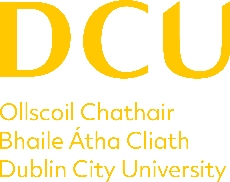 NameStudent Number Programme of StudyEmail AddressPhone NumberDate of ReportDate of Complaint(s)Time(s) of OccurrenceLocation of Complaint(s)What would you like to report?Outline in as much detail as possible what was said or done and the impact on you. Includes dates, details of events, etc. (Use an additional page if necessary)Outline what action you have taken in Stage 1Outline what efforts you have made to resolve the complaint at a local level in Stage 1.  Provide evidence of any response from a member of staff. What evidence or witnesses (if any*) do you have regarding the above complaint?*It may not be possible to provide evidence in all reports.  This should not stop you from making a complaint.Outline types and details of any evidence/witnesses. NameEmailAre they willing to assist with the reportYES ☐	NO ☐	          Do Not Know ☐Case NumberName of Recipient of ComplaintDate of ReportAction AgreedNote details below of all actions agreed and steps being taken.